7.5 Factor and Remainder Theorem 			Name:___________________Find the zeros of the given polynomials algebraically by factoring and setting each factor equal to zero.  Check your answers with your calculator.1.  			2.  		3.  4.  		5.  		6.  	Find the remainder when  is divided by , without using division.7.  ; 					8.  ;		Use the Factor Theorem to determine whether  is a factor of .9.  					10.  	11. Find a polynomial of degree 4 such that  and the zeros of  are 0, -1, 2, and -3.12.  Find a number k such that  is a factor of .13.  When  is divided by, the remainder is 4.  Find c.Use synthetic division and the remainder theorem to evaluate P(c)14.   15.  16. Given that 3 is a zero of the polynomial , factor completely17. Given that 2 is a zero of the polynomial , factor completely18. 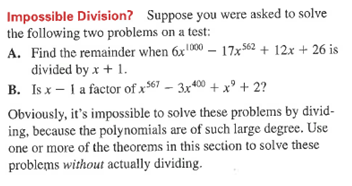 